Fat burn step.Combineer verschillende stepbewegingen op het ritme van een meeslepende muziek en verbrand massa’s calorieën! Door de afwisselende intensiteit waarbij men vooral traint op het vetverbrandingsniveau wordt de conditie aangescherpt/ opgebouwd en de spieren verstevigd.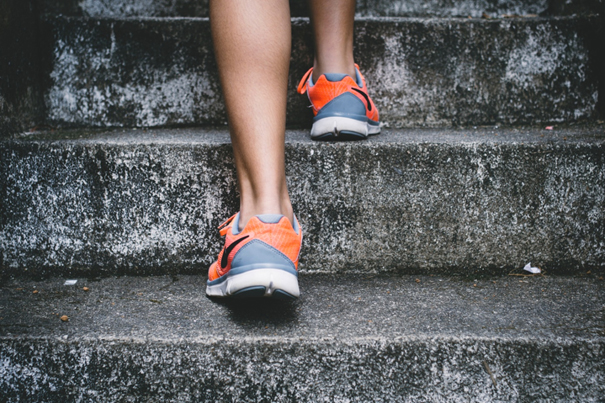 Waar en wanneer:Donderdag  van 19.00 tot 20.00 uur in de sporthal van het SMIK(start 15/9) Je kan geheel vrijblijvend deelnemen aan een gratis kennismakingsles op 15/9,21/9 of 29/9Meer info: Renild Van Laer, 014 85 16 19, renildvanlaer@hotmail.comPrijs: 55 €  voor het eerste trimesterIndien je inschrijft in september ontvang je 10 € kortingIndien je dit najaar inschrijft voor 2 verschillende sportlessen van Femma Kasterlee krijg je 10 € extra korting voor de tweede lessenreeks.